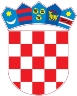 REPUBLIKA HRVATSKAISTARSKA ŽUPANIJAGRAD PULA-POLAUPRAVNI ODJEL ZA PROSTORNO UREĐENJE, KOMUNALNI SUSTAV I IMOVINUOdsjek za gradnjuREPUBBLICA DI CROAZIAREGIONE ISTRIANACITTA DI PULA-POLAASSESSORATO ALL’URBANISTICA, AGLI AFFARI COMUNALI E AL PATRIMONIOSezione per l’edilizia  KLASA: UP/I-350-05/17-05/000066URBROJ: 2168/01-03-05-0426-19-0005Pula, 14.11.2019.ISTARSKA ŽUPANIJA, GRAD PULA-POLA, UPRAVNI ODJEL ZA PROSTORNO UREĐENJE, KOMUNALNI SUSTAV I IMOVINU, Odsjek za gradnju, rješavajući po zahtjevu koji je podnio investitor IVAN MILOVAN, HR-52100 PULA, BUSOLERSKA 27, OIB 02728206157, za izdavanje rješenja o utvrđivanju građevne čestice, na temelju članka 34. stavka 1.  Zakona o općem upravnom postupku ("Narodne novine" broj 47/09.), donosi ZAKLJUČAKMILANU MILOVAN iz Švedske, Malmö, Jägersrovägen 7a, postavlja se privremeni zastupnik u osobi MIODRAG REGVAT (OIB: 33638623843) iz Pule, Forum 11, koji će ga zastupati u postupku izdavanja rješenja o utvrđivanju građevne čestice investitora IVAN MILOVAN iz Pule, Busolerska 27, za postojeću stambenu građevinu sagrađenu na k.č. br. 2473/22 i k.č. br. 2473/67 k.o. Pula.Privremeni zastupnik zastupat će osobu navedenu točkom 1. ovog zaključka u  predmetnom  postupku izdavanja građevinske dozvole, sve dok se ne pojavi sama stranka ili osoba ovlaštena za njezino zastupanje, i to sve dok se ne obave radnje za koje je određen Podnositelj zahtjeva je dužan u roku od 8 dana od dana primitka ovog zaključka izvršiti uplatu iznosa od 500,00 kuna na na žiro  račun privremenog zastupnika koji se vodi kod Zagrebačke banke, IBAN: HR9523600003111664570 na ime naknade troškova zastupanja                                                    O b r a z l o ž e n j eOsoba navedena u točki I. ovog zaključka, suvlasnik je  k.č. br. 2473/22 i k.č. br. 2473/67 k.o. Pula, za koje se traži rješenje o utvrđivanju građevne čestice. Stranka je zaključkom od dana 01.10.2019. godine, gornja Klasa, Urbroj: 2168/01-03-05-0426-19-0003 pozvan na usmenu raspravu zakazanu za dan 25.10.2019. godine. Zaključkom je stranka pozvana da u roku od 8 dana od primitka zaključka, temeljem članka 34. Zakona o općem upravnom postupku (N.N. 47/09), odredi osobu ovlaštenu za zastupanje u ovom postupku s prebivalištem u Republici Hrvatskoj, te da o tome izvijesti ovo tijelo, u protivnome ovo tijelo imenovati će privremenog zastupnika, a dostava pismena izvršena privremenom zastupniku smatrat će se dostavom izvršenom stranci. Poslano pismeno stranka je primila 07.10. 2019. godine, te do dana pisanja ovog zaključka isti nije odredio osobu za zastupanje u ovom postupku. Obzirom na navedeno trebalo je sukladno članku 34. Zakona o općem upravnom postupku, radi zaštite prava i pravnih interesa stranke u postupku izdavanja rješenja o utvrđivanju građevne čestice, postaviti privremenog zastupnika. Ovo tijelo se pri izboru osobe privremenog zastupnika rukovodilo činjenicom da je isti dugi niz godina radio na poslovima provedbe dokumenata prostornog uređenja. Obzirom na to, ovo tijelo smatra da će privremeni zastupnik, svojim stručnim znanjem i iskustvom, te poznavanjem problematike prostornog uređenja, djelotvorno štititi interese zastupanih osoba. Isto tako, imenovanje privremenog zastupnika zahtijevaju i interesi investitora, koji ima pravo da se o njegovom zahtjevu odluči u razumnom roku. Privremeni zastupnik je se dužan primiti zastupanja, a zastupanje može odbiti samo iz razloga koji su predviđeni posebnim propisima. Istodobno, poziva se privremeni zastupnik da se, temeljem prijedloga formiranja građevne čestice koji dostavljamo u privitku, u roku od 8 dana od dana primitka ovog zaključka, izjasni o namjeravanom prijedlogu u prostoru. Svoje izjašnjenje možete dostaviti putem pošte, preporučenom pošiljkom, ili neposredno, predajom pisarnici ovog Upravnog tijela. Ako se zastupnik ne odazove, smatrat će se da se ne protivi zahtjevu investitora. Obzirom na gore navedeno, valjalo je temeljem članka 34. Zakona o općem upravnom postupku, riješiti kao u izreci.UPUTA O PRAVNOM LIJEKUProtiv ovog zaključka se, temeljem članka 77. stavak 5. Zakona o općem upravnom postupku, ne može se izjaviti žalba, ali ga stranka može pobijati žalbom protiv rješenja kojim se rješava o upravnoj stvari.SAVJETNIK 1. ZA GRADNJUIva Buršić, dipl.ing.građ. DOSTAVITI:IVAN MILOVAN,             Pula, BUSOLERSKA 27MIODRAG REGVATPULA, FORUM 11MILAN MILOVAN,ŠVEDSKA, MALMÖ JÄGERSROVÄGEN 7AOglasna ploča-ovdje Službeno glasilo Grada Pule   internetska stranica Grada PuleU spis, ovdje.